Jeder Gruppe muss eine Dokumentation über ihre Arbeit anfertigen!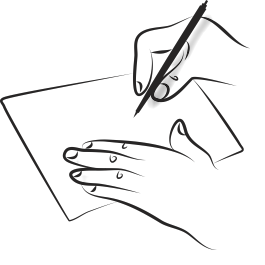 Diese sollte enthalten:Deckblatt: übersichtliche Darstellung der folgenden Inhalte: Schule, Thema, beteiligte Fächer, Unterthemen mit namentlicher Zuordnung (mit Klasse), betreuende Lehrer/innenInhaltsverzeichnis mit Seitenzahlen Einleitung:Wer ist am Projekt beteiligt? Warum wurde dieses Thema gewählt? Wie wurden die Aufgaben verteilt und warum? Was ist das Ziel eurer Arbeit?Hauptteil:Jedes Gruppenmitglied stellt hier seinen/seine Schwerpunkte vor:Je Schwerpunktthema mindestens sechs DINA4-Seiten reiner Text in Schriftgröße 12(einfacher Zeilenabstand). Hinzu kommen Bilder, Grafiken, Tabellen, Schaubilder zur Veranschaulichung (Quelle muss unterhalb des Bildes angegeben werden!)Fremde Texte müssen als Zitate gekennzeichnet werden (Anführungszeichen, dahinter in Klammern die Quelle).Schluss:Zusammenfassung der wichtigsten Punkte der Arbeit.Kurze Erläuterung, wie die Präsentation aussehen soll und warum welche Medien zum Einsatz kommen.Literaturverzeichnis:Welche Bücher, Zeitschriften, Internetquellen wurden verwendet?Abbildungsverzeichnis:Aus welchen Quellen entstammen die verwendeten Bilder, Schaubilder, Grafiken,…?Bewertung und Reflexion:  Wie war eure Zusammenarbeit? Wo gab es Probleme? Konnten diese gelöst werden? Wenn ja, wie?Was habt ihr durch diese Arbeit gelernt?